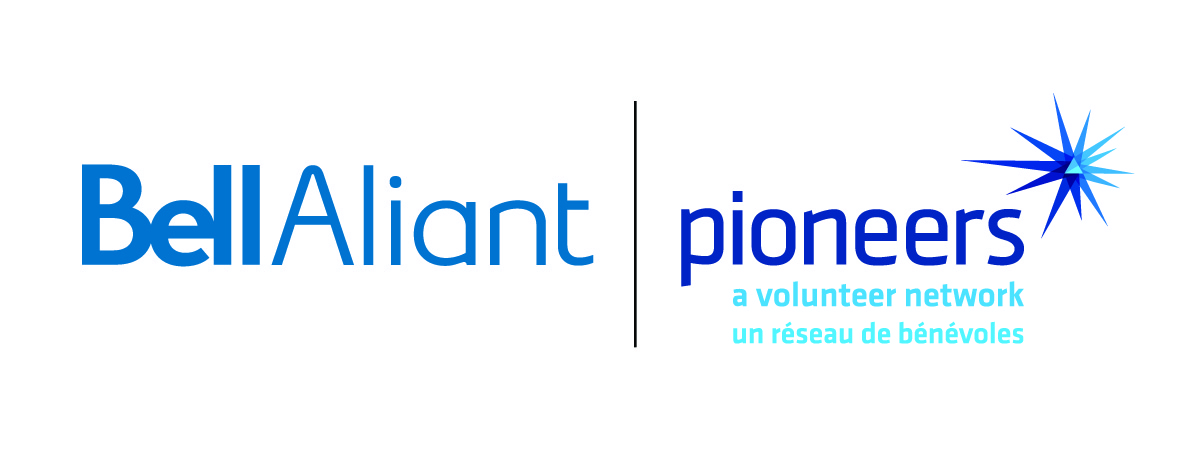 Saturday, June 24th & Sunday, June 25th, 2017Registration Form______________________________________________________Last Name		First Name		Initial______________________________________________________Name Preferred on Tag______________________________________________________Mailing Address______________________________________________________City			Province		Postal Code______________________________________________________Home Phone				Cell Phone______________________________________________________Spouse/Partner Name______________________________________________________Emergency Contact Person		Phone NumberSpecial Dietary Needs:_____________________________________________________________________________________________________________________________________________________________________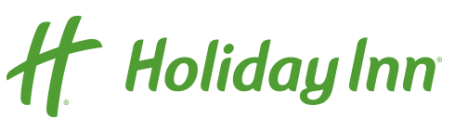 437 Prince St, Truro, NS   B2N 1E6902-895-1651Rooms: $102+txPlease call to confirm room booking in your name no later than May 24th, 2017Excursions**Cheques can be made out to Cornwallis Council Pioneers**Schedule of EventsRegistration InformationRegistration can be emailed to Tanya.snair@bellaliant.ca to sent to Tanya Snair at Scotia Square, 5201 Duke St, C/O Bell Aliant, Upper Mall, Halifax, NS B3J 1N9For any questions, you can contact Tanya.snair@bellaliant.ca or Melanie.wilson@bellaliant.ca Registration is due no later than June 5th Hotel InformationPlease make your own hotel reservations. We have a block of rooms available at the $102+tx rate but they need to be booked no later than Wednesday, May 24th.Contact the hotel at 902-895-1651We will be trying for early check-in, at least for a few rooms for those arriving for Excursions.Reunion & AGM DetailsRegistration Table will be open at 9amAuction Table will be set up and available for bids from 9am until end of Banquet. Donations are greatly appreciated 50/50 tickets will be sold throughout the evening at the BanquetOur AGM will be held during the ReunionThe dinner will be followed by a dance with music by a DJExcursion DetailsThe times for the Excursions will vary for departure and return. These will be finalized once we have numbers of interest.Shubenacadie Wildlife Park:Spend the afternoon going through the park, seeing the animals. Enjoy a lunch of wraps, veggies and cookies before heading to a tour of the new Library.Approximately 4-5 hoursRiver Run Golf Course:Enjoy 9 holes of golf while taking in the scenery. The option of a cart or no cart is available.Approximately 4-5 hoursJost Vineyard Tour:This will be a private group tour and tasting. We can stop for lunch then head to the tour in the afternoon. Each participant receives a complimentary take home Jost wine glass. Price includes rate for tour and group gratuity.FeesNumber of PeopleCostTotal CostRegistration$15/ppBanquet & Dance$35/ppSunday Breakfast$15/ppLocationNumber of PeopleCostTotal CostShubenacadie Wildlife Park$15/ppRiver Run Golf Course – 9 hole with Cart9 hole without CartRiver Run Golf Course – 9 hole with Cart9 hole without Cart$50/ppRiver Run Golf Course – 9 hole with Cart9 hole without Cart$25/ppJost Vineyard Tour$20/ppSaturdaySaturdayEventTimeRegistration9:00am-4:00pmAll Excursions11:00am-4:00pmOfficial Opening4:30pm-5:30pmAGM, Banquet & Dance7:00pm-1:00amSundaySundayBuffet Breakfast8:00am-9:00amEcumenical Service9:00am-10:00amClosing